ANEXO ACRONOGRAMA ANEXO B: CARATULA DE PRESENTACION DE POSTULACION“BASES DEL PROCESO DE SELECCIÓN PARA ACCEDER A CUPOS EN PROGRAMA DE ESPECIALIZACIÓN AÑO 2019, PARA MÉDICOS CIRUJANOS, REGIDOS POR EL ARTICULO 9° DE LA LEY 19.664, POR LA LEY 19.378 O POR LA LEY 15.076, PARA DESEMPEÑARSE EN LOS DISTINTOS SERVICIOS DE SALUD DEL PAÍS”Timbre Departamento de Formación, Perfeccionamiento y Educación ContinuaMinisterio de SaludNota: el postulante deberá conservar una copia del presente anexo, para acreditar en caso que corresponda, la entrega de la carpeta de postulación en el plazo señalado en el “Anexo A: Cronograma”. Solo se considerará válido el formulario que cuente con fecha y timbre del Departamento de Formación, Perfeccionamiento y Educación Continua del Ministerio de Salud. DECLARO CONOCER LAS PRESENTES BASES Y ME HAGO RESPONSABLE DE LA VERACIDAD Y PERTINENCIA DE LA DOCUMENTACIÓN PRESENTADA AL CONCURSO, PARA LO CUAL FIRMO .......................................................................................FIRMA DEL POSTULANTEI.- IDENTIFICACIÓNII.- DOCUMENTACIÓN ENTREGADADebe acompañar a continuación la siguiente documentación, requerida para la admisibilidad de su postulación al concurso del PROCESO DE SELECCIÓN PARA ACCEDER A CUPOS EN PROGRAMA DE ESPECIALIZACIÓN AÑO 2019, PARA MÉDICOS CIRUJANOS, REGIDOS POR EL ARTICULO 9° DE LA LEY 19.664, POR LA LEY 19.378 O POR LA LEY 15.076, PARA DESEMPEÑARSE EN LOS DISTINTOS SERVICIOS DE SALUD DEL PAÍS Formulario de Postulación (Anexo C) (Firmado).Copia simple de la Cédula de Identidad o Certificado de Residencia definitiva en Chile si correspondeCertificado de Titulo Original o Fotocopia legalizada(SE ACEPTAN COMO ORIGINALES AQUELLOS CERTIFICADOS IMPRESOS CON FIRMA DIGITAL AVANZADA QUE CUENTEN CON ALGUN MEDIO DE VALIDACION AUTOMÁTICA (CÓDIGO QR, CÓDIGO DE VERIFICACIÓN)Para médicos que hayan cursado su formación en país extranjero: certificado de EUNACOM aprobado o resolución que aprueba la validación del título según corresponda.Certificado de inscripción en el Registro de Prestadores Individuales de Salud de la Superintendencia de Salud impreso. (http://webserver.superdesalud.gob.cl/bases/prestadoresindividuales.nsf/buscador?openForm) Respecto de los requisitos específicos para postulantes contratados por la Ley N°19.378 o por el art. 9° de la Ley N° 19.664: Anexo N°1 y Anexo 1.1, ambos con sus respectivos certificados Respecto de los requisitos específicos para postulantes contratados por la Ley N° 15.076: Anexo N°2 y su certificado.Anexo F (firmado). Solo en caso de corresponder. Adjuntar Resolución de Término de beca sin sanción, original o fotocopia legalizada.EUNACOM para postulantes titulados a contar 19 de abril de 2009 (que será corroborado con la estampilla presentada en Rubro 7)Inobservancia de las indicaciones específicas entregadas para la presentación de las postulaciones. Yo ______________________________________, RUN ____________-___ declaro no haber tomado una beca de especialización en algún otro proceso de selección anterior realizado por esta Subsecretaría o por algún Servicio de Salud del país, el cual fuera financiado por el Ministerio o por los Servicios de Salud, así como, tampoco haber abandonado la formación o compromiso de devolución (PAO) por renuncia o desvinculación, a excepción de lo establecido en el Artículo 25° del Decreto Nº 507/1990 del Ministerio de Salud (caso para el cual debe adjuntar resolución de termino a la beca sin sanciones emitida por el Servicio de Salud respectivo)._________________________Firma PostulanteNOTA: 1.- Adjuntar relación de servicio2.- En el cumplimiento de lo dispuesto en el artículo 10° del D. S. 91/2001, a los profesionales que se hayan desempeñado en la Atención Primaria de Salud Municipal, se le bonificará en este rubro el tiempo servido en estas condiciones en un 50% Se deben llenar tantos certificados como empleadores tenga el postulante, los que se deben acompañar con los respaldos correspondientes, sean en original o fotocopia legalizada ante notario. ATENCIÓN: El art. 5° del D.S. 91/01 señala que los médicos que se desempeñan en Hospitales tipo 3 requieren adjuntar un certificado suscrito y firmado por el Subdirector Médico del Servicio de Salud en el sentido de dejar claro que desempeñaron labores de atención primaria.Se deben llenar tantos certificados como empleadores tenga el postulante, los que se deben acompañar con los respaldos correspondientes, sean en original, fotocopia legalizada ante notario. NOTA: 1.- Adjuntar relación de servicio2.- Se deben llenar tantos certificados como empleadores tenga el postulante, los que se deben acompañar con los respaldos correspondientes, sean en original o en fotocopia legalizada ante notario. NOTA: El postulante debe adjuntar en original o fotocopia legalizada ante notario los certificados que acrediten lo indicado en este anexo.(Si cumplió desempeño en más de un Servicio de salud o en distintos periodos, duplicar las veces que sea necesario)Las jornadas de extensión horaria no se consideraran para otorgamiento de puntaje, a excepción que se hayan realizado en Servicios de Urgencia Hospitalario, SAPU, SAR, SAPUR o SUR.NOTA: El postulante debe adjuntar en original o fotocopia legalizada ante notario los certificados que acrediten lo indicado en este anexo.(Si cumplió desempeño en más de un Servicio de salud o en distintos periodos, duplicar las veces que sea necesario)Las jornadas de extensión horaria no se consideraran para otorgamiento de puntaje, a excepción que se hayan realizado en Servicios de Urgencia Hospitalario, SAPU, SAR, SAPUR o SUR.Nota: se deben llenar tantos certificados como empleadores tenga el postulante, los que se deben acompañar con los respaldos correspondientes, sean en original o en fotocopia legalizada ante notario.ANEXO N° 5Nota: se deben llenar tantos certificados como empleadores tenga el postulante, los que se deben acompañar con los respaldos correspondientes, sean en original o en fotocopia legalizada ante notario.NOMBRE DEL POSTULANTE: ________________________________________________________CUADRO RESUMEN CURSOS DE PERFECCIONAMIENTONOTA: Ordenar los Cursos de Perfeccionamiento por certificado adjunto.Fotocopiar esta página cuando sea necesario.B. CUADRO RESUMEN PROGRAMAS DE POSTGRADONOTA: 1. Adjuntar certificado de título emitido por la entidad académica formadora.2. No se otorgará puntaje parcial a los postulantes que se encuentren cursando la formación de Magister y/o Doctorado, tampoco para aquellos que teniendo la totalidad de los ramos rendidos no cuenten con el certificado de título.POSTULANTES PROVENIENTES DE UNIVERSIDADES CHILENAS Y PROVENIENTES DE UNIVERSIDADES EXTRANJERAS A PARTIR DEL 19 DE ABRIL DE 2009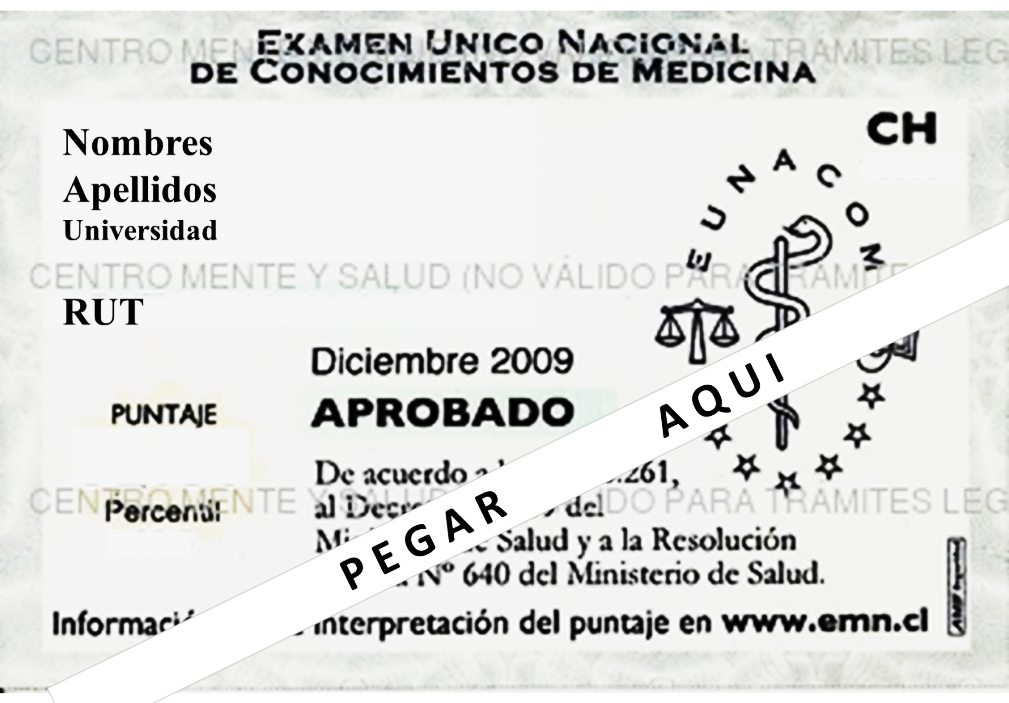 POSTULANTES PROVENIENTES DE UNIVERSIDADES EXTRANJERAS CON REVALIDACIÓN, RECONOCIMIENTO O CONVALIDACIÓN EN CHILE DESDE 01.01.2007 HASTA EL 18.04.2009Deberán adjuntar:1. Certificado de calificaciones de la respectiva Universidad con nota final de título.2. Escala de Evaluación de su respectiva Universidad, (nota máxima y nota mínima de aprobación, emitida por la Universidad)POSTULANTES PROVENIENTES DE UNIVERSIDADES CHILENAS: Deberá adjuntar Certificado de Calificación Médica NacionalPOSTULANTES PROVENIENTES DE UNIVERSIDADES EXTRANJERAS:Deberán adjuntar:1. Certificado de calificaciones de la respectiva Universidad con nota final de título.2. Escala de Evaluación de su respectiva Universidad (nota máxima y nota mínima de aprobación, emitida por la Universidad)ANEXO G: FORMATO CARTA DE APELACIONSRES. COMISIÓN DE APELACIÓNPRESENTEJunto con saludar, me dirijo a Uds. para solicitar tengan a bien acoger la solicitud de revisión de los siguientes rubros.En caso de apelar inadmisibilidad solo describir argumentación en este formulario y adjuntar documentos necesarios._____________________________________Nombre, Firma y RUT (del postulante)NOTA: 1. Se puede Apelar tanto por un rubro como por todos ellos2. Para que la Apelación sea evaluable se requiere que adjunten todos los antecedentes con que cuenten para apoyar la solicitud.  3. Se les recuerda que la documentación debe ser aclaratoria o complementaria a lo ya entregado en su carpeta de postulación. No se considerará información ni documentación nueva, solo aclaratorio a lo ya presentado. ANEXO H: FORMATO RENUNCIA A CUPO DE ESPECIALIZACIÓNCONCURSO CONE-SS 2019CUPO Nº.......APELLIDO PATERNOAPELLIDO MATERNONOMBRESRUN						      TELEFONO (Móvil o Fijo)EMAIL__________________________________________________________________SERVICIO DE SALUD DE DESEMPEÑOESTABLECIMIENTO DE DESEMPEÑOESPECIALIDAD		:	UNIVERSIDAD		:CENTRO FORMADOR	:DURACION			:	_____________________________________Nombre, Firma y RUT (del postulante)FECHA-.............DETALLEFECHALlamado a concurso Subsecretaria de Redes Asistenciales Publicación Aviso Diario el Mercurio 17 de febrero 2019Recepción de antecedentes (13:00 pm)18 de Febrero al 8 de Marzo 2019Comisión de Selección11 al 14 de MarzoPublicación de Puntajes Provisorios 15 de Marzo de 2019Recepción de Apelaciones  (13:00 pm)18 al 22 de Marzo 2019Comisión de Apelación25 al 27 de Marzo de 2019Publicación de Puntajes Definitivos27 de Marzo 2019Primer Llamado a Viva Voz29 de Marzo 2019Renuncias hasta las 12:00 hrs. del ultimo día1 al 4 de Abril 2019Publicación de Renuncias5 de Abril 2019Segundo Llamado a Viva Voz8 de Abril 2019Servicio de Salud y/o MunicipalidadEstablecimiento(s) de DesempeñoApellido PaternoApellido MaternoNombresCedula de IdentidadCorreo electrónicoDirecciónComunaRegiónTeléfono de contactoFecha de NacimientoUniversidad de EgresoFecha de EgresoNacionalidadNúmero de FolioMeses de AntigüedadUso exclusivo ComisiónUso exclusivo ComisiónUso exclusivo ComisiónUso exclusivo ComisiónUso exclusivo ComisiónUso exclusivo ComisiónUso exclusivo ComisiónUso exclusivo ComisiónIDENTIFICACIÓN DE DESEMPEÑO: (escribir con letra imprenta)IDENTIFICACIÓN DE DESEMPEÑO: (escribir con letra imprenta)IDENTIFICACIÓN DE DESEMPEÑO: (escribir con letra imprenta)IDENTIFICACIÓN DE DESEMPEÑO: (escribir con letra imprenta)IDENTIFICACIÓN DE DESEMPEÑO: (escribir con letra imprenta)IDENTIFICACIÓN DE DESEMPEÑO: (escribir con letra imprenta)IDENTIFICACIÓN DE DESEMPEÑO: (escribir con letra imprenta)Servicio de Salud o MunicipalidadEstablecimiento de DesempeñoDirección InstitucionalContrato vigente (indicar con una “X” la Ley que rige su contrato)19.37819.66415.076IDENTIFICACIÓN PERSONAL (escribir con letra imprenta)IDENTIFICACIÓN PERSONAL (escribir con letra imprenta)Nombre CompletoCédula de IdentidadDirección ParticularTeléfono de ContactoCorreo electrónicoSe acoge a la rebaja de un año de desempeño previo, resoluciones N° 747 y 876 de la Subsecretaria de Redes Asistenciales, para postular a cupo de las especialidades : Medicina Familiar – Salud Pública – Medicina de Urgencia – Medicina Interna – Obstetricia y Ginecología – Pediatría – Psiquiatría Adulto o Psiquiatría Pediátrica y Adolescencia.  Debe  indicar con una “X” su opción.Se acoge a la rebaja de un año de desempeño previo, resoluciones N° 747 y 876 de la Subsecretaria de Redes Asistenciales, para postular a cupo de las especialidades : Medicina Familiar – Salud Pública – Medicina de Urgencia – Medicina Interna – Obstetricia y Ginecología – Pediatría – Psiquiatría Adulto o Psiquiatría Pediátrica y Adolescencia.  Debe  indicar con una “X” su opción.SI   ____NO   ____Nombre del PostulanteRUTServicio de Salud o Municipalidad (empleador)RubrosAnexosN° HojasRubro 1: Desempeño como Médico en establecimientos de Atención Primaria de Salud.1Rubro 2: Desempeño como Médico en uno o varios Servicios de Salud 2Rubro 3: Desempeño como Médico en Servicios de Urgencia y/o Camas Críticas 3Rubro 4: Desempeño en COMPIN -SML- SEREMI4Rubro 5: Desempeño como Médico en Instituciones Docentes (Universidades).5Rubro 6: Cursos de Capacitación, Perfeccionamiento y Postgrado.6Rubro 7: Examen Único Nacional de Conocimientos de Medicina (EUNACOM).7Rubro 8:Calificación Médica Nacional (CMN) más escala de evaluación para médico titulado en el extranjero  (Certificado)8OTROS: DESEMPEÑO EN ATENCIÓN PRIMARIA DE SALUD LEY N° 19.378DESEMPEÑO EN ATENCIÓN PRIMARIA DE SALUD LEY N° 19.378DESEMPEÑO EN ATENCIÓN PRIMARIA DE SALUD LEY N° 19.378DESEMPEÑO EN ATENCIÓN PRIMARIA DE SALUD LEY N° 19.378DESEMPEÑO EN ATENCIÓN PRIMARIA DE SALUD LEY N° 19.378DESEMPEÑO EN ATENCIÓN PRIMARIA DE SALUD LEY N° 19.378DESEMPEÑO EN ATENCIÓN PRIMARIA DE SALUD LEY N° 19.378DESEMPEÑO EN ATENCIÓN PRIMARIA DE SALUD LEY N° 19.378DESEMPEÑO EN ATENCIÓN PRIMARIA DE SALUD LEY N° 19.378Ilustre Municipalidad Nombre del Empleador (jefatura directa):Cargo (Alcalde, Administrador Municipal, Director de Salud Comunal)Nombre del PostulanteCedula IdentidadContrato Ley 19.378Fecha Inicio:Fecha Inicio:Fecha Inicio:Fecha Inicio:Fecha Término:Fecha Término:Fecha Término:Fecha Término:Antigüedad en la APSAños:Años:Años:Meses:Meses:Meses:Días:Días:Antigüedad en la APSDesglose AntigüedadDesglose AntigüedadDesglose AntigüedadDesglose AntigüedadDesglose AntigüedadDesglose AntigüedadDesglose AntigüedadDesglose AntigüedadDesglose AntigüedadJornada laboral única (marcar con “X” lo que corresponda). 11 horas11 horas22 horas22 horas22 horas33 horas33 horas44 horasJornada laboral única (marcar con “X” lo que corresponda). Fecha InicioFecha InicioFecha InicioFecha InicioFecha InicioFecha InicioFecha InicioFecha InicioJornada laboral única (marcar con “X” lo que corresponda). F. TérminoF. TérminoF. TérminoF. TérminoF. TérminoF. TérminoF. TérminoF. TérminoLos casos en que el profesional se haya desempeñado con distintas jornadas, señalar los períodos servidos y la jornada contratada en cada período (ej: 1 año por 11 hrs ó 7meses por 22 hrs)11 horas11 horas22 horas22 horas22 horas33 horas33 horas44 horasLos casos en que el profesional se haya desempeñado con distintas jornadas, señalar los períodos servidos y la jornada contratada en cada período (ej: 1 año por 11 hrs ó 7meses por 22 hrs)Fecha InicioFecha InicioFecha InicioFecha InicioFecha InicioFecha InicioFecha InicioFecha InicioLos casos en que el profesional se haya desempeñado con distintas jornadas, señalar los períodos servidos y la jornada contratada en cada período (ej: 1 año por 11 hrs ó 7meses por 22 hrs)F. TérminoF. TérminoF. TérminoF. TérminoF. TérminoF. TérminoF. TérminoF. TérminoPermiso sin goce remuneraciones (llenar si corresponde)Permiso sin goce remuneraciones (llenar si corresponde)Permiso sin goce remuneraciones (llenar si corresponde)Permiso sin goce remuneraciones (llenar si corresponde)Permiso sin goce remuneraciones (llenar si corresponde)Permiso sin goce remuneraciones (llenar si corresponde)Permiso sin goce remuneraciones (llenar si corresponde)Permiso sin goce remuneraciones (llenar si corresponde)Permiso sin goce remuneraciones (llenar si corresponde)Periodo sin goce de remuneraciones Fecha InicioFecha InicioFecha InicioFecha TérminoFecha TérminoFecha TérminoN° total de díasN° total de díasPeriodo sin goce de remuneraciones Medidas disciplinariasMedidas disciplinariasMedidas disciplinariasMedidas disciplinariasMedidas disciplinariasMedidas disciplinariasMedidas disciplinariasMedidas disciplinariasMedidas disciplinariasRegistra. Marcar con “X” lo que corresponda)NoSI (llenar recuadro siguiente)SI (llenar recuadro siguiente)SI (llenar recuadro siguiente)SI (llenar recuadro siguiente)SI (llenar recuadro siguiente)SI (llenar recuadro siguiente)SI (llenar recuadro siguiente)Registra. Marcar con “X” lo que corresponda)Fecha que se instruyó de investigación o sumarioFecha que se instruyó de investigación o sumarioFecha que se instruyó de investigación o sumarioFecha que se instruyó de investigación o sumarioFecha que se instruyó de investigación o sumarioFecha que se instruyó de investigación o sumarioFecha que se instruyó de investigación o sumarioMedida disciplinariaMedida disciplinariaMedida disciplinariaMedida disciplinariaMedida disciplinariaMedida disciplinariaMedida disciplinariaServicio de Salud (“se considera como tiempo de desempeño en la APS, aquel realizado en Hospitales tipo 3 y 4, consultorios, postas rurales u otras unidades semejantes de igual complejidad de atención”, Art. 5° D91/2001)Nombre del Empleador (jefatura directa):Cargo (Sub Director de RRHH del SS)Nombre del PostulanteCedula IdentidadContrato Ley 19.664 (Art.9)Fecha Inicio:Fecha Inicio:Fecha Inicio:Fecha Inicio:Fecha Término:Fecha Término:Fecha Término:Fecha Término:Antigüedad en la APSAños:Años:Años:Meses:Meses:Meses:Días:Días:Antigüedad en la APSDesglose AntigüedadDesglose AntigüedadDesglose AntigüedadDesglose AntigüedadDesglose AntigüedadDesglose AntigüedadDesglose AntigüedadDesglose AntigüedadDesglose AntigüedadJornada laboral única (marcar con “X” lo que corresponda). 11 horas11 horas22 horas22 horas22 horas33 horas33 horas44 horasJornada laboral única (marcar con “X” lo que corresponda). Fecha InicioFecha InicioFecha InicioFecha InicioFecha InicioFecha InicioFecha InicioFecha InicioJornada laboral única (marcar con “X” lo que corresponda). F. TérminoF. TérminoF. TérminoF. TérminoF. TérminoF. TérminoF. TérminoF. TérminoLos casos en que el profesional se haya desempeñado con distintas jornadas, señalar los períodos servidos y la jornada contratada en cada período (ej: 1 año por 11hrs ó 7meses por 22hrs)11 horas11 horas22 horas22 horas22 horas33 horas33 horas44 horasLos casos en que el profesional se haya desempeñado con distintas jornadas, señalar los períodos servidos y la jornada contratada en cada período (ej: 1 año por 11hrs ó 7meses por 22hrs)Fecha InicioFecha InicioFecha InicioFecha InicioFecha InicioFecha InicioFecha InicioFecha InicioLos casos en que el profesional se haya desempeñado con distintas jornadas, señalar los períodos servidos y la jornada contratada en cada período (ej: 1 año por 11hrs ó 7meses por 22hrs)F. TérminoF. TérminoF. TérminoF. TérminoF. TérminoF. TérminoF. TérminoF. TérminoPermiso sin goce remuneraciones (llenar si corresponde)Permiso sin goce remuneraciones (llenar si corresponde)Permiso sin goce remuneraciones (llenar si corresponde)Permiso sin goce remuneraciones (llenar si corresponde)Permiso sin goce remuneraciones (llenar si corresponde)Permiso sin goce remuneraciones (llenar si corresponde)Permiso sin goce remuneraciones (llenar si corresponde)Permiso sin goce remuneraciones (llenar si corresponde)Permiso sin goce remuneraciones (llenar si corresponde)Periodo sin goce de remuneraciones Fecha InicioFecha InicioFecha InicioFecha TérminoFecha TérminoFecha TérminoN° total de díasN° total de díasPeriodo sin goce de remuneraciones Medidas disciplinariasMedidas disciplinariasMedidas disciplinariasMedidas disciplinariasMedidas disciplinariasMedidas disciplinariasMedidas disciplinariasMedidas disciplinariasMedidas disciplinariasRegistra. Marcar con “X” lo que corresponda)NoSI (llenar recuadro siguiente)SI (llenar recuadro siguiente)SI (llenar recuadro siguiente)SI (llenar recuadro siguiente)SI (llenar recuadro siguiente)SI (llenar recuadro siguiente)SI (llenar recuadro siguiente)Registra. Marcar con “X” lo que corresponda)Fecha que se instruyó de investigación o sumarioFecha que se instruyó de investigación o sumarioFecha que se instruyó de investigación o sumarioFecha que se instruyó de investigación o sumarioFecha que se instruyó de investigación o sumarioFecha que se instruyó de investigación o sumarioFecha que se instruyó de investigación o sumarioMedida disciplinariaMedida disciplinariaMedida disciplinariaMedida disciplinariaMedida disciplinariaMedida disciplinariaMedida disciplinariaLEY CONTRATACIONHORASESTABLECIMIENTOESTABLECIMIENTO19.3781119.3782219.3783319.3784419.6641119.6642219.6643319.6644415.07628DESEMPEÑO EN SERVICIOS DE SALUD BAJO CONTRATACION LEY N° 15.076DESEMPEÑO EN SERVICIOS DE SALUD BAJO CONTRATACION LEY N° 15.076DESEMPEÑO EN SERVICIOS DE SALUD BAJO CONTRATACION LEY N° 15.076DESEMPEÑO EN SERVICIOS DE SALUD BAJO CONTRATACION LEY N° 15.076DESEMPEÑO EN SERVICIOS DE SALUD BAJO CONTRATACION LEY N° 15.076DESEMPEÑO EN SERVICIOS DE SALUD BAJO CONTRATACION LEY N° 15.076DESEMPEÑO EN SERVICIOS DE SALUD BAJO CONTRATACION LEY N° 15.076Servicio de SaludNombre Subdirector de RR.HH.Nombre del PostulanteCedula IdentidadContrato Ley 15.076 (28hrs)Fecha Inicio:Fecha Inicio:Fecha Inicio:Fecha Término:Fecha Término:Fecha Término:Antigüedad en el Servicio de SaludAños:Años:Meses:Meses:Días:Días:Antigüedad en el Servicio de SaludPermiso sin goce remuneraciones (llenar si corresponde)Permiso sin goce remuneraciones (llenar si corresponde)Permiso sin goce remuneraciones (llenar si corresponde)Permiso sin goce remuneraciones (llenar si corresponde)Permiso sin goce remuneraciones (llenar si corresponde)Permiso sin goce remuneraciones (llenar si corresponde)Periodo sin goce de remuneraciones Fecha InicioFecha InicioFecha TérminoFecha TérminoN° total de díasN° total de díasPeriodo sin goce de remuneraciones Medidas disciplinariasMedidas disciplinariasMedidas disciplinariasMedidas disciplinariasMedidas disciplinariasMedidas disciplinariasMedidas disciplinariasRegistra. Marcar con “X” lo que corresponda)NoSI (llenar recuadro siguiente)SI (llenar recuadro siguiente)SI (llenar recuadro siguiente)SI (llenar recuadro siguiente)SI (llenar recuadro siguiente)Registra. Marcar con “X” lo que corresponda)Fecha que se instruyó de investigación o sumarioFecha que se instruyó de investigación o sumarioFecha que se instruyó de investigación o sumarioFecha que se instruyó de investigación o sumarioFecha que se instruyó de investigación o sumarioMedida disciplinariaMedida disciplinariaMedida disciplinariaMedida disciplinariaMedida disciplinariaLEY CONTRATACIONHORASESTABLECIMIENTOESTABLECIMIENTO19.3781119.3782219.3783319.3784419.6641119.6642219.6643319.6644415.07628DESEMPEÑO EN SERVICIO DE URGENCIADESEMPEÑO EN SERVICIO DE URGENCIAServicio de Salud o MunicipalidadEstablecimiento (Hospital, Consultorio, etc.)Nombre del PostulanteFecha Inicio:   ____________Fecha Término:   ____________Fecha Término:   ____________Fecha Inicio:   ____________Fecha Término:   ____________Fecha Término:   ____________N° de horas:Fecha emisión anexo:Fecha, nombre, timbre y firma del EmpleadorFecha, nombre, timbre y firma del EmpleadorFecha, nombre, timbre y firma del EmpleadorDESEMPEÑO EN CAMAS CRÍTICASDESEMPEÑO EN CAMAS CRÍTICASServicio de Salud Establecimiento (Hospital, Consultorio, etc.)Nombre del PostulanteFecha Inicio:   ____________Fecha Término:   ____________Fecha Inicio:   ____________Fecha Término:   ____________N° de horas:Fecha emisión anexo:Fecha, nombre, timbre y firma del EmpleadorFecha, nombre, timbre y firma del EmpleadorDESEMPEÑO BAJO LEY 18.834 O 15.076 EN COMPIN, SML Y SEREMIDESEMPEÑO BAJO LEY 18.834 O 15.076 EN COMPIN, SML Y SEREMIDESEMPEÑO BAJO LEY 18.834 O 15.076 EN COMPIN, SML Y SEREMIDESEMPEÑO BAJO LEY 18.834 O 15.076 EN COMPIN, SML Y SEREMIDESEMPEÑO BAJO LEY 18.834 O 15.076 EN COMPIN, SML Y SEREMIDESEMPEÑO BAJO LEY 18.834 O 15.076 EN COMPIN, SML Y SEREMIDESEMPEÑO BAJO LEY 18.834 O 15.076 EN COMPIN, SML Y SEREMIDESEMPEÑO BAJO LEY 18.834 O 15.076 EN COMPIN, SML Y SEREMIDESEMPEÑO BAJO LEY 18.834 O 15.076 EN COMPIN, SML Y SEREMIEntidad de desempeñoNombre del Empleador (jefatura directa)Cargo del EmpleadorNombre del PostulanteFecha Inicio:Fecha Término:Antigüedad de desempeñoAños:Años:Años:Meses:Meses:Meses:Días:Días:Antigüedad de desempeñoDesglose AntigüedadDesglose AntigüedadDesglose AntigüedadDesglose AntigüedadDesglose AntigüedadDesglose AntigüedadDesglose AntigüedadDesglose AntigüedadDesglose AntigüedadJornada laboral única (marcar con “X” lo que corresponda). 11 horas11 horas22 horas22 horas33 horas44 horas44 horas44 horasJornada laboral única (marcar con “X” lo que corresponda). Los casos en que el profesional se haya desempeñado con distintas jornadas, señalar los períodos servidos y la jornada contratada en cada período (ej: 1 año por 11hrs ó 7meses por 22hrs)11 horas11 horas22 horas22 horas33 horas44 horas44 horas44 horasLos casos en que el profesional se haya desempeñado con distintas jornadas, señalar los períodos servidos y la jornada contratada en cada período (ej: 1 año por 11hrs ó 7meses por 22hrs)Permiso sin goce remuneraciones (llenar si corresponde)Permiso sin goce remuneraciones (llenar si corresponde)Permiso sin goce remuneraciones (llenar si corresponde)Permiso sin goce remuneraciones (llenar si corresponde)Permiso sin goce remuneraciones (llenar si corresponde)Permiso sin goce remuneraciones (llenar si corresponde)Permiso sin goce remuneraciones (llenar si corresponde)Permiso sin goce remuneraciones (llenar si corresponde)Periodo sin goce de remuneraciones Fecha InicioFecha InicioFecha InicioFecha TérminoFecha TérminoFecha TérminoN° total de díasN° total de díasPeriodo sin goce de remuneraciones Medidas disciplinariasMedidas disciplinariasMedidas disciplinariasMedidas disciplinariasMedidas disciplinariasMedidas disciplinariasMedidas disciplinariasMedidas disciplinariasMedidas disciplinariasRegistra. Marcar con “X” lo que corresponda)NoSI (llenar recuadro siguiente)SI (llenar recuadro siguiente)SI (llenar recuadro siguiente)SI (llenar recuadro siguiente)SI (llenar recuadro siguiente)SI (llenar recuadro siguiente)SI (llenar recuadro siguiente)Registra. Marcar con “X” lo que corresponda)Fecha que se instruyó de investigación o sumarioFecha que se instruyó de investigación o sumarioFecha que se instruyó de investigación o sumarioFecha que se instruyó de investigación o sumarioFecha que se instruyó de investigación o sumarioFecha que se instruyó de investigación o sumarioFecha que se instruyó de investigación o sumarioMedida disciplinariaMedida disciplinariaMedida disciplinariaMedida disciplinariaMedida disciplinariaMedida disciplinariaMedida disciplinariaFecha, nombre, timbre y firma del EmpleadorFecha, nombre, timbre y firma del EmpleadorFecha, nombre, timbre y firma del EmpleadorFecha, nombre, timbre y firma del EmpleadorFecha, nombre, timbre y firma del EmpleadorFecha, nombre, timbre y firma del EmpleadorFecha, nombre, timbre y firma del EmpleadorFecha, nombre, timbre y firma del EmpleadorFecha, nombre, timbre y firma del EmpleadorDESEMPEÑO EN INSTITUCIONES DOCENTESDESEMPEÑO EN INSTITUCIONES DOCENTESDESEMPEÑO EN INSTITUCIONES DOCENTESDESEMPEÑO EN INSTITUCIONES DOCENTESDESEMPEÑO EN INSTITUCIONES DOCENTESUniversidadUniversidadNombre de la Autoridad Universitaria que suscribeNombre de la Autoridad Universitaria que suscribeCargo Cargo Nombre del PostulanteNombre del PostulanteFecha Inicio ContratoFecha Termino ContratoFecha Termino ContratoHORASPUNTAJE (Uso de la Comisión)Fecha, Nombre, timbre y firmaFecha, Nombre, timbre y firmaFecha, Nombre, timbre y firmaFecha, Nombre, timbre y firmaFecha, Nombre, timbre y firmaNOMBRE DEL CURSONOTANº HRS.PEDAGÓGICASN° HRS.CRONOLÓGICA(0,75xN°HRS PEDAGÓGICA)PUNTAJE(Uso exclusivo de la Comisión)GRADO ACADÉMICONOMBRE DEL TÍTULONOTA DE TÍTULOAÑO TITULACIÓNENTIDAD ACADÉMICARUBRO NºPuntos otorgadosPuntos esperadosArgumentación:	Argumentación:	Argumentación:	Argumentación:	Argumentación:	Argumentación:	RUBRO NºPuntos otorgadosPuntos esperadosArgumentación:	Argumentación:	Argumentación:	Argumentación:	Argumentación:	Argumentación:	RUBRO NºPuntos otorgadosPuntos esperadosArgumentación:	Argumentación:	Argumentación:	Argumentación:	Argumentación:	Argumentación:	-